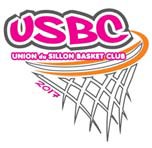 EntraineurMailPortableLieuJourHorairesParent refMailPortableSalarié USBCMailPortableNomsPrénomsLicenceadresseN° MaillotDate de NaissanceReprésentant légal 1Représentant légal 1Représentant légal 2Représentant légal 2NomsPrénomsLicenceadresseN° MaillotDate de NaissanceMailPortableMailPortable